CURRICULUM VITAE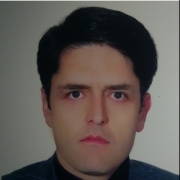 Vahid FarniaPersonal History First name: VahidLast name: FarniaBirth: 	1973Marital Status: MarriedAddress: Substance abuse prevention research center, Kermanshah University of Medical Sciences, Kermanshah, IranEmail: vfarnia@kums.ac.irPhone: 00988338260700EducationHigh School: Dr. Fatemi , Kermanshah, Iran, 1987-91MD: Isfahan University of medical sciences, Isfahan, Iran, 1995-2002 	Residency: Tehran University of medical sciences, Tehran, Iran, 2005-2008	National board certification: 2009Professional Appointments and membershipProfessor, Department of Psychiatry, Medical School, Kermanshah University of Medical Science, Kermanshah, Iran,  2010 to Present.Head and Organizer of Behavioral Sciences Research Center, Kermanshah University of Medical Science, Kermanshah, Iran,   2010 to 2013.Member of Substance abuse prevention research center, Kermanshah University of Medical Sciences, Kermanshah, Iran, 2012 to presentHead of Farabi mental hospital, Kermanshah University of Medical Science, Kermanshah, Iran,   2009 to 2012.Head of Psychiatrists Scientific Association, Kermanshah branch,  Kermanshah, Iran,   2010 to 2014.Head and Organizer of Substance Abuse Prevention Research Center, Kermanshah University of Medical Science, Kermanshah, Iran,   2014 to Present.Member of the organizing committee, conference and Exhibition on Dual Diagnosis,2017,Monich, Germany.Member of the organizing committee, 5th International Conference and Exhibition on Addiction Research & Therapy2017, Atlanta, USA.Clinical and Research InterestsNeuropsychiatric disordersAddiction studiesSexual DysfunctionBrain ElectrophysiologyPsychopharmacologyClinical TrialsComputer AbilitiesSPSS Microsoft OfficePresentations"Treatment of premature ejaculation" at the second international congress on sexual disorders, Tehran, Iran, 2008"MRI findings and renal function in patients under lithium therapy" at the European annual congress, Nice, France, 2013" Effect of maternal anxiety on maternal serum and fetal cord blood cortisol" at the Switzerland annual congress on biological psychiatry, Solothern, Switzerland, 2014methamphetamine-Induced psychiatric Disorders .2th International conference and Exhibition on Dual Diagnosis,2017,Monich, Germany.Amphetamine psychosis: Clinical features and treatment 5th International Conference and Exhibition on Addiction Research & Therapy2017, Atlanta, USA.PapersAbdoli, N., Farnia, V., Alikhani, M., Sadeghi Bahmani, D., Dürsteler, K., Esmaeili, M., ... & Brand, S. (2021). Validation and psychometric properties of the Persian version of the 21-item Game Addiction Scale with a sample of adolescents and young adults. Frontiers in Psychiatry, 12, 665.Moradi A, Akbarzadeh M, Farnia V, Alikhani M, Abdoli N. Comparing response inhibition and risky decision-making in People addicted to computer games with drug dependent patients and normal people. JCP. 2021; 8 (4) :46-60Davarinejad, O., RostamiParsa, F., Radmehr, F., Farnia, V., & Alikhani, M. (2021). The prevalence of obsessive–compulsive disorder in patients with irritable bowel syndrome: A cross-sectional study. Journal of Education and Health Promotion, 10(1), 50Shakeri  J, Farnia v, Ahmadi Jouybari T, Salemi S, Rahami S, Soltani B, Moradinazar  M& Alikhani M (2021) Cognitive avoidance as a coping mechanism in patients with opioid use disorders (OUDs): a cross-sectional study in Western Iran, Journal of Substance Use, DOI: 10.1080/14659891.2021.1875066Farhadian, N., Moradi, S., Zamanian, M.H. et al. Effectiveness of naltrexone treatment for alcohol use disorders in HIV: a systematic review. Subst Abuse Treat Prev Policy 15, 24 (2020). https://doi.org/10.1186/s13011-020-00266-6Farnia V, Pirsaheb M, Azadi NA, Mansouri B & Radmehr F (2021) Blood lead concentration among oral/inhaled opium users: systematic review and meta-analysis, Critical Reviews in Toxicology, DOI: 10.1080/10408444.2020.1864722Abdoli N, Farnia V, Radmehr F, Alikhani M, Moradinazar M, Khodamoradi M, Salemi S, Rezaei M & Davarinejad O (2020) The effect of self-compassion training on craving and self-efficacy in female patients with methamphetamine dependence: a one-year follow-up, Journal of Substance Use, DOI: 10.1080/14659891.2020.1851406Rezaei M, Hashemi SR, Farnia V, Rahmani S. Recurrent Events Model Application in Determining the Risk Factors of Bipolar Disorder Recurrence. Iran J Psychiatry. 16(1):68-75.Farnia, V., Davarinejad, O., Khanegi, M., Ahmadi Jouybari, T., Salemi, S., Pajouhinia, S., Alikhani, M., Hookari, S., Behrouz, B. The Prevalence of Internalizing and Externalizing Behavior Problems and Their Relationship with Demographic Characteristics in Children Surviving the 2017 Earthquake in West of Iran. Trauma Monthly, 2020; 25(3): 116-123. doi: 10.30491/tm.2020.213838.1034Shahveisi, K., Farnia, V., Khazaie, H., Ghazvini, H., Nozari, M., & Khodamoradi, M. (2020). Novel object recognition memory in REM sleep-deprived rats: Role of the cannabinoid CB1 receptor. Behavioural brain research, 381, 112311.‏Alikhani M, Ebrahimi A, Farnia V, Khazaie H, Radmehr F, Mohamadi E, Davarinejad O, Dürsteler K, Sadeghi Bahmani D, Brand S. Effects of treatment of sleep disorders on sleep, psychological and cognitive functioning and biomarkers in individuals with HIV/AIDS and under methadone maintenance therapy. J Psychiatr Res. 2020 Nov;130:260-272. doi: 10.1016/j.jpsychires.2020.07.043. Farnia, V., Afshari, D., Abdoli, N., Radmehr, F., Moradinazar, M., Alikhani, M., ... & Farhadian, N. (2021). The effect of substance abuse on depression, anxiety, and stress (DASS-21) in epileptic patients. Clinical Epidemiology and Global Health, 9, 128-131.‏Hamzeh, B., Farnia, V., Moradinazar, Pasdar Y.,Shakiba E., Najafi F., Alikhani M. Pattern of cigarette smoking: intensity, cessation, and age of beginning: evidence from a cohort study in West of Iran. Subst Abuse Treat Prev Policy 15, 83 (2020). https://doi.org/10.1186/s13011-020-00324-zFarnia V, Moradinazar M, Abdoli N, Alikhani M, Rezaei M, et al. Psychometric Properties of Persian Version of the Amphetamine Withdrawal Questionnaire Version 2 (AWQV2) in Patients with Methamphetamine-Type Substance Use Disorder, Iran J Psychiatry Behav Sci. 2020 ; 14(4):e98260. doi: 10.5812/ijpbs.98260.Farnia V, Abdoli N, Alikhani M, Radmehr F, Moradinazar M, et al. Validation of the Persian version of the AWAER Questionnaire (Preventive Warning of Relapse - Revised Form) in Methamphetamine users. Journal of Substance Use, 2020Aryan N, Banafshe HR, Farnia V, Shakeri J, Alikhani M, Rahimi H, Sehat M, Mamsharifi P, Ghaderi A, Omidi A. The therapeutic effects of methylphenidate and matrix-methylphenidate on addiction severity, craving, relapse and mental health in the methamphetamine use disorder. Subst Abuse Treat Prev Policy. 2020 Sep 25;15(1):72. doi: 10.1186/s13011-020-00317-y.Abdoli N, Farnia V, Salemi S, Davarinejad O, Ahmadi Jouybari T, Khanegi M, Alikhani M, Behrouz B. Reliability and Validity of Persian Version of State-Trait Anxiety Inventory Among High School Students. East Asian Arch Psychiatry. 2020 Jun;30(2):44-47. doi: 10.12809/eaap1870.Farnia V, Salemi S, Mordinazar M, Khanegi M, Tatari F, Golshani S, Jamshidi P, Alikhani M. The effect of child-abuse on the behavioral problems in the children of the parents with substance use disorder: Presenting a model of structural equations. J Ethn Subst Abuse. 2020 Aug 11:1-17. doi: 10.1080/15332640.2020.1801547.Shakeri J, Farnia V, Golshani S, Rahami B, Salemi S, Hookari S, Alikhani M & Abdoli  N. Mini mental state examination (MMSE) in substance users and non substance users: A comparison study, Journal of Substance Use, 2020.DOI: 10.1080/14659891.2020.1779360Farnia V, Farshchian F, Farshchian N, Alikhani M, Sadeghi Bahmani D, Brand S. Comparisons of Voxel-Based Morphometric Brain Volumes of Individuals with Methamphetamine-Induced Psychotic Disorder and Schizophrenia Spectrum Disorder and Healthy Controls. Neuropsychobiology. 2020;79(2):170‐178. doi:10.1159/000504576.Sadeghi Bahmani D, Razazian N, Motl RW, Farnia V, Alikhani M,… Brand S. Physical activity interventions can improve emotion regulation and dimensions of empathy in persons with multiple sclerosis: An exploratory study. Mult Scler Relat Disord. 2020;37:101380. doi:10.1016/j.msard.2019.101380Moradinazar M, Farnia V, Alikhani M, Asadi M, Marzbani B & Najafi  F. The effects of anxiety on relapse of patients with opioid use disorders under methadone maintenance treatment: control of the confounding variables, Journal of Substance Use, 2020,25:1, 34-39, DOI: 10.1080/14659891.2019.1659868.Farnia V, Asadi R, Abdoli N, Radmehr F, Alikhani M, Khodamoradi M, Behrouz B, Salemi S, Psychometric properties of the Persian version of General Self-Efficacy Scale (GSES) among substance abusers the year 2019–2020 in Kermanshah city, Clinical Epidemiology and Global Health,2020,8(3), 949-953.Tatari F, Farnia V, Momeni Kh, Davarinejad O, Salemi S, Soltani B, Niazi N& Alikhani M. Predicting addiction potential based on sensation-seeking, psychological hardiness and assertiveness in students in western Iran: an analytical study, Journal of Substance Use,2020. DOI: 10.1080/14659891.2020.1760371Farnia V, Alikhani M, Davarinejad O, Golshani S, Salemi S, Hookari S, Radmehr F, Ramyar H.A discriminant analysis of psychological and brain-behavioural system features to predict methamphetamine dependence. NeuroQuantology,2019,17 (8).Farnia, V., Tatari, F., Moradinazar, M., AhmadiJuibari T,Alikhani M, Abdoli, N., Golshani, S.Investigating the prevalence of child abuse in the families with addicted parents in Iran: With emphasis on family risk factors, Clinical Epidemiology and Global Health,2020, In Press.Mansoory MS, Sharini H, Behboudi M, Farnia V, Khodamoradi M, Alikhani M. Resting-state effective connectivity in the motive circuit of methamphetamine users: A case controlled fMRI study. Behav Brain Res. 2020;383:112498. doi:10.1016/j.bbr.2020.112498.Farnia V, Alikhani M, Ebrahimi AR, Golshani S, Sadeghi Bahmani D, Brand S.  Ginseng treatment improves the sexual side effects of methadone maintenance treatment. Psychiatry Research, 2019 Jun;276:142-150. doi: 10.1016/j.psychres.2019.05.00.Shakeri, J., Farnia, V., Davarinejad, O., (...), Alikhani, M., Hookari, S.Distress tolerance in methamphetamine and opium abusers with non-drug abuser (A comparative analysis), Clinical Epidemiology and Global Health,2020,8(2),  513-518.Moradinazar M, Farnia V, Alikhani M, Kazemi Karyani, Rezaei S, Rezaeian  Sh, Karami Matin B, Najafi  F Factors related to the Relapse in Patients with Substance-Related Disorders under Methadone Maintenance Therapy: Decision Tree Analysis. Oman Medical Journal, Oman Med J. 2020 Jan; 35(1): e89.Sadeghi Bahmani D, Razazian N, Farnia V, Alikhani M, Tatari F, Brand S. Compared to an active control condition, in persons with multiple sclerosis two different types of exercise training improved sleep and depression, but not fatigue, paresthesia, and intolerance of uncertainty. Mult Scler Relat Disord. 2019;36:101356. doi:10.1016/j.msard.2019.07.032Firoozabadi A,  Golshani S Razeghian L, Rahimi S , Sepehry AA , Farnia V, Tatari F, Hookari  S, Alikhani M. Dissociative experiences in Iranian depressed patients. Journal of Trauma & Dissociation, 2019, doi.org/10.1080/15299732.2019.1597804.Naseri R, Farnia V, Yazdchi K, Alikhani M, Basanj  B, Salemi S. Vitex agnus-castus extracts compared to placebo in reducing menopausal symptoms: A randomized double-blind study. Korean journal of family medicine. 2019 Nov;40(6):362-367. doi: 10.4082/kjfm.18.0067.Farnia V, Ahmadi Juibari T, Behrouz B, Mohammad Khani M, Alikhani M, Hookari S, Behzad B.Predicting quality of sleep based on emotion regulation and resiliency among men with substance-related disorders in western Iran: Results from a diagnostic analysis model. Clinical Epidemiology and Global Health 7 (2019) 552–558.Amini K, Zhaleh H, Tahvilian R, Farnia V. Low concentration of morphine protects against cell death,oxidative stress and calcium accumulation by nicotine in PC12 cells. Bratisl Med J 2019; 120 (4).256-262.Shakeri J, Tatari F, Vaezi N, Golshani S, Farnia V, Alikhani M, Salemi S, Rahami B. The prevalence of panic disorder and its related factor in hospitalized patients with chest pain and normal angiography. J Edu Health Promot, 2019;8:61.Farnia V, Farshchian F, Farshchian N, Alikhani M, Pormehr R,  Golshani S, Salemi S,  A Voxel-Based Morphometric Brain Study of Patients with Methamphetamine Dependency: A Case Controlled Study, NeuroQuantology, 2018, 16(12),57-61.Naseri R, Farnia V , Yazdchi K, Alikhani M, Basanj B, Salemi S. Vitex agnus-castus extracts compared to placebo in reducing menopausal symptoms: A randomized double-blind study. Korean Journal of Family Medicine.  an J Fam Med 2019;40:362-367.Abdoli, N., Farnia, V., Salemi, S., Zhaleh, H., Khodamordi, M., Ahmadijouybari, T., Golshani S Alikhani, M. (2018). The Role of Aggression and Sleep Quality on Substance Abuse in Risky Drivers. Int J High Risk Behav Addict, 7(4), e60488. doi:10.5812/ijhrba.60488. Abdoli, N., Farnia, V., Salemi, S., Tatari, F., Juibari, T. A., Alikhani, M., & Basanj, B. (2018). Efficacy of the Marlatt cognitive-behavioral model on decreasing relapse and craving in women with methamphetamine dependence: A clinical trial. Journal of Substance Use, 1-4. doi:10.1080/14659891.2018.1549279.Abdoli N, Sadeghi Bahmani D ,Farnia V, Alikhani M, Golshani S,  Holsboer-Trachsler E, Brand S. Poor sleep and poor general health among substance-abusing traffic offenders predict lower driving skills but not slower reaction times. Psychology Research and Behavior Management. 2018,11;557-566.Farnia V, Mousavi,S. B, Tatari F, Salemi S, Golshani S, Alikhani M, Heydari, Sh,, Hookari S. Prevalence of Childhood Attention-Deficit/Hyperactivity Disorder (ADHD) in Methamphetamine Dependence: A Descriptive Study. Iran J Psychiatry Behav Sci, 2018; 12(4):e61329. Ahmadi Juibari T, Behrouz  B, Attaie M, Farnia V, Golshani S, Moradi M, Alikhani M, Characteristics and Correlates of Psychiatric Problems in Wives of Men with Substance-related Disorders, Kermanshah, Iran, Oman Medical Journal ;2018, 33, (6): 512-519.Farnia V, Gharehbaghi H, Alikhani M, Almasi A, Golshani S, Tatari F, et al. Efficacy and tolerability of adjunctive gabapentin and memantine in obsessive compulsive disorder: Double-blind, randomized, placebo-controlled trial. Journal of Psychiatric Research. 2018;104:137-43.Farnia, V., Alikhani, M., Jalali, A., Golshani, S., Salemi, S., Hookari, S, Juibari, T. A. The role of attachment styles and perceived social support in prediction of methamphetamine abuse. Journal of Substance Use,2018, 1-7. doi:10.1080/14659891.2018.1436598.Farina V, Salemi S, Tatari F, Abdoli N, Jouybari TA, Alikhani M, et al. Trauma-focused cognitive behavioral therapy a clinical trial to increase self-efficacy in abused the primary school children. J Edu Health Promot 2018;7:33.Farnia V, Naami A, Zargar Y, Davoodi I, Salemi S, Tatari F, Kazemi A, Basanj B, Jouybari TA, Alikhani M. Comparison of trauma-focused cognitive behavioral therapy and theory of mind: Improvement of posttraumatic growth and emotion regulation strategies. J Edu Health Promot 2018;7:58 Farnia V, Tatari F, Salemi S, Alikhani M, Basanj B. et al. Efficacy of Trauma-Focused Cognitive Behavioral Therapy in Facilitating Posttraumatic Growth and Emotional Management Among Physically Abused Children, Trauma Mon. 2018 ;23(2):e62149. doi: 10.5812/traumamon.62149.Farnia V, Tatari F, Alikhani M, Yazdchi K , Taghizadeh M, Sadeghi Bahmani D, Karbasizadeh H, Holsboer-Trachsler E & Brand S.Rosa Damascena Oil improved methadone-related sexual dysfunction in females with opioid use disorder under methadone maintenance therapy – results from a double-blind, randomized, and placebo-controlled trial. Journal of Psychiatric Research 95 (2017) 260e268.Farnia V, Tatari F, Alikhani M, Shakeri J, Ngo VT, Sadeghi Bahmani D, Holsboer-Trachsler E & Brand S. Which psychological and socio-demographic dimensions predict amphetamine abuse? European Psychiatry. 2017;41:  Supplement.859.Farnia V, Tatari F, Alikhani M, Shakeri J, Taghizadeh M, Ngo VT, Sadeghi Bahmani D, Holsboer-Trachsler E & Brand S. Rosa Damascena improved sexual dysfunction in males under methadone treatment – results from a double-blind, randomized, placebo-controlled clinical trial. European Psychiatry. 2017;41:  Supplement.281.Zakiei A, Alikhani M, Farnia V, Khkian Z, Shakeri J & Golshani S. Attachment Style and Resiliency in Patients with Obsessive-Compulsive Personality Disorder. Korean journal of family medicine. 2017;38(1):34-9.Farnia V, Tatari F, Alikhani M, Shakeri J, Taghizadeh M, Karbasizadeh H, Sadeghi Bahmani D, Holsboer-Trachsler E & Brand S. Rosa Damascena Oil improved sexual function and testosterone in male patients with opium use disorder under methadone maintenance therapy– results from a double-blind, randomized, placebo-controlled clinical trial. Drug and Alcohol Dependence. 2017;176:117-125.Farnia V, Tatari F, Salemi S, Kazemi A, Alikhani M, Golshani S & Hookari S. Effect of Trauma-Focused Cognitive Behavioral Therapy on Reduction Social and Emotional Maladjustment of Physically Abused Children: A Clinical Trial. Int J Pediatr 2017; 5(8): 5473-81. Vahid Farnia,  Firuze Raisi,  Mohmmad Ghasem Mohseni,  Davood Atharikia,   Zahra Ghafuri, On-Demand Treatment of Premature Ejaculation with Citalopram: A Randomized Double-Blind Study,  Acta Medica Iranica, Vol. 47, No. 5 (2009): 353-5. M. Arbabi, V. Farnia, K. Balighi, M. R. Mohammadi, A. A. Nejati-Safa, K. Yazdchi, B. Golestan and F. Darvish, Efficacy  Of  Citalopram in Treatment of  Pathological Skin Picking, A Randomized Double Blind Placebo Controlled Trial, Acta Medica Iranica, Vol. 46, No. 5 (2008): 367-72Firoozeh Raisi, MD ,Vahid Farnia, MD , Nafiseh Ghanbarian, MD, Z. Ghafuri, Effects of Herbal vigRX on Premature Ejaculation: A randomized, double-blind study, Iran J Psychiatry 2010; 5: 4-6.Mohammad Arbabi  MD, Vahid Farnia  MD, Kamran Balighi  MD, Mohammad Reza Mohammadi  MD, Ali Akbar Nejatisafa MD, katayoon Yazdchi, MD , Psychiatric Characteristics and Quality of Life in Patients with Pathologic Skin Picking, Iran J Psychiatry 2008; 3: 16-19.Faezeh Tatari, MD, Vahid Farnia, MD, Reza Faghih Nasiri, MD, Farid Najafi, Trazodone in Methandone Induced Erectile Dysfunction, Iran J Psychiatry 2010; 5:164-166.Tatari F, Farnia V, Kazemi F. Mini Mental State Examination (MMSE) in First Episode of Psychosis, Iran J Psychiatry. 2011 Fall;6(4):158-60Keshavarzi F, Yazdchi K, Rahimi M, Rezaei M, Farnia V, Davarinejad O, Abdoli N, Jalili M, Post partum depression and thyroid function, Iran J Psychiatry. 2011 Summer;6(3):117-20.Ahmadi A, Ghavamzade A, ,Farnia V, Samadzade S, Malekniasi A. Clinical,biological and pathological characteristics of breast cancer patients at the taleghani hospital in Kermanshah,Iran,Shahriari IJHOBT,vol:2,No:6,2005.Ghavamzade A ,Alimoghadam K,  Shahriari Ahmadi A, Farnia V,Foroughi F. Iranian Cancer Network ,JHOBT,vol:1,No:1,2005.Vahid Farnia, MD,  Jalal Shakeri, MD,  Faezeh Tatari, MD et al. Randomized controlled trial of aripiprazole versus risperidone for the treatment of amphetamine-induced psychosis.  Am J Drug Alcohol Abuse, 2014; 40(1): 10–15.Faeze Tatari, MD, Jalal Shakeri, MD , Vahid Farnia, MD 3, Farid Heidari, MD, Mansour Rezaei, MD. Bupropion in Methadone Induced Erectile Dysfunction. Life Science Journal 2013;10(9s): 330-32Farahnaz Keshavarzi1 MD, Vahid Farnia  MD, Katayoun Yazdchi MD, Farid Najafi3 MD, Serge Brand4 PhD, Hafez Bajoghli5 MD, Anisodoleh Nankali1 MD & Habib Salmanzadeh6 MD. Effect of maternal anxiety on maternal serum and fetal cord blood cortisol. Asia-Pacific Psychiatry6 (2014) 435–439.Faezeh Tatari, Maryam Pashabadi,  Vahid Farnia,  Tayebe Nouri, Monire Hossieni,  Daem Roshani. The effect of pre-school education on social maturity of elementary students. (JPMA 63: 980; 2013).Mohammad Mahboubi, Vahid Farnia,MD, Maryam Moradian et al. Investigation of the relationship between illogical thoughts and dependence on others and marriage compatibility in the veterans exposed to chemicals in Iran-Iraq war. Pensee Journal Vol 75, No. 8;Aug 2013: 61-70.Farnia V , Valinia K. Olanzapine in Treatment of Childhood Disintegrative Disorder: A Case Study. MJP Online Early MJP-01-05-13Nazanin Farshchian1, Vahid Farnia, Mohammad Reza Aghaiani1 and Nasrin Abdoli3.  MRI Findings and Renal Function in Patients on Lithium Therapy. Current Drug Safety, 2013,Vol. 8, No. 4: 257-60Vahid Farnia, Jalal Shakeri, Faezeh Tatari. The evaluation of sexual dysfunction among male patients with methamphetamine abuse and withdrawal. J Subst Use, 2015; 20(5): 363–366Pantea Bazeghi  (Bs), Vahid Farnia 2 (MD), Jalal Shakeri  (MD), Mohammad Mahboubi (PhD). The effect of kindergarten training on child’s Intelligence Quotient (IQ). Life Science Journal 2014;11(9s): 529-31Jalal Shakeri , Vahid Farnia, Senobar Golshani , Kianoosh Yaghoobi , The Comparison of Sensation Seeking between Addicts and Non-addicts; and the Comparison of the First Consumed Opioids and Sensation Seeking Rate among Addicts. Int. j. econ. manag. soc. sci., Vol(3), No (10), October, 2014. pp. 546-550Jalal Shakeri, Vahid Farnia, Katayoun Valinia, Amir Hossein Hashemian, Hafez Bajoghli, Edith Holsboer-Trachsler, Serge Brand , The relationship between lifetime suicide attempts, serum lipid levels, and metabolic syndrome in patients with bipolar disorders. Int J Psychiatry Clin Pract 2015; 19: 124–131Vahid Farnia, Mehdi Shirzadifar, Jalal Shakeri, Mansour Rezaei, Hafez Bajoghli, Edith Holsboer-Trachsler, Serge Brand . Rosa damascena oil improves SSRI-induced sexual dysfunction in male patients suffering from major depressive disorders: Results from a double-blind, randomized and placebo controlled clinical trial, Neuropsychiatric Disease and Treatment 2015:11 625–635.FaezehTatari MD, Vahid Farnia MD, AmirHossein Hashemian, Nasrin Abdoli & Mohammad Mahboubi, Low- dose rivastigmine adjunct to risperidone to improve cognitive functions of patients with schizophrenia: A Placebo-Controlled Study. Tech J Engin & App Sci 2015., 5 (1): 141-146 Vahid Farnia · Sara Hojatitabar · Jalal Shakeri · Mansour Rezaei · Katayoun Yazdchi · Hafez Bajoghli · Edith Holsboer-Trachsler · Serge Brand. Article: Adjuvant Rosa Damascena has a Small Effect on SSRI-induced Sexual Dysfunction in Female Patients Suffering from MDD. Pharmacopsychiatry. 2015 Jul;48(4-05):156-63. doi: 10.1055/s-0035-1554712.  Faezeh Tatari MD, Jalal Shakeri, Vahid Farnia, MD, Amirhossein Hashemian, Mohsen Rezaei, Nasrin Abdoli, Mohammad Mahboubi. Naltrexone Augmentation of Risperidone in treatment of Schizophrenia Symptoms. Tech J Engin & App Sci. 2015, 5 (1): 136-140 Roghieh Nooripour, Sogand Ghasemzadeh, Fatemeh Rahnama, Seyed Mojtaba Yasini Ardekani, Vahid Farnia. The Effectiveness of Group Reminiscence on Life Quality, General Health and Loneliness in Elderly. International Journal of AYER, Vol. 1, 2015- Page 406-413Vahid Farnia1, Jalal Shakeri2, Faezeh Tatari.  Demographic and clinical features of patients with substance induced mental disorders admitted to the psychiatric hospital in Kermanshah, Iran. . J Subst Use, Early Online: 1–4Nasrin abdoli, Vahid Farnia, Ali Delavar, Alirez Esmaeili, Fariborz Dortaj, Noorali Farrokhi, Majid Karami, Jalal Shakeri, Edith Holsboer-Trachsler, Serge Brand. Poor mental health status and aggression are associated with poor driving behavior among male traffic offenders. Neuropsychiatric Disease and Treatment 2015:11 2071–2078Nasrin abdoli, Vahid Farnia, Ali Delavar, Fariborz Dortaj, Alirez Esmaeili, Noorali Farrokhi, Majid Karami, Jalal Shakeri, Edith Holsboer-Trachsler, Serge Brand. Mental health status, aggression, and poor driving distinguish traffic offenders from non-offenders but health status predicts driving behavior in both groups. Neuropsychiatric Disease and Treatment 2015:11 2063–2070 Masoud Moradi · Abbas Aghaei · Farid Najafi · Mohammad Mahboubi · Mari Ataee · Bahare Lotfi · Vahid Farnia · Toraj Ahmadi-Jouybari. Epidemiology  of Drug Abuse and Drug Dependence in Individuals Visiting Drug Abuse Treatment Centers in Kermanshah Province in 2013.  Journal of Biology  and Today's World Epidemiology. 2015 July; 4(7): 156-64 Mostafa Alikhani, Jalal Shakeri, Sanobar Golshani, Elham Jalilian, Vahid Farnia, Roghieh Nooripour, Kianoosh Yaghoobi. Studying the Amount of Depression and its Role in Predicting the Quality of Life of Women with Breast Cancer.  Asian Pac J Cancer Prev. 2016;17(2):643-6. Jalal Shakeri · Vahid Farnia · Ali Reza Karimi · Faeze Tatari · Touraj Ahmadi Juibari · Mostafa Alikhani · Hafez Bajoghli · Edith Holsboer-Trachsler · Serge Brand . The prevalence and clinical features of amphetamine-induced obsessive compulsive disorder. Drug  and  Alcohol  Dependence  160  (2016)  157–162.Vahid Farnia, Jalal Shakeri, Toraj Ahmadi Juibari, Faezeh Tatari, Maryam Khoshbakht,  Abbas Aghaei. Demographic and clinical features of patients with substance-induced mental disorders admitted to the psychiatric hospital in Kermanshah, Iran., J Subst Use, 2016; 21(3): 327–330.Sadeghi Bahmani D · Farnia V · Shakeri J·  Yazdchi K·  Bajoghli H ·  Holsboer-Trachsler  E·  Brand S. The comparison of the effect of yoga and aquatic exercises on depression and fatigue in patients with multiple sclerosis. Pharmacopsychiatry 2015; 25 - A90. DOI: 10.1055/s-0035-1558028. Sanobar Golshani, Arash Mani, Shahin Toubaei, Vahid Farnia, Amir Ali Sepehry, Mostafa Alikhani. Personality and Psychological Aspects of Cosmetic Surgery.  Aesthetic Plast Surg. 2016 Feb;40(1):38-47. doi: 10.1007/s00266-015-0592-7. Epub 2015 Dec 22.Sadeghi Bahmani D, Farnia V, Alikhani M, Holsboer-Trachsler E & Brand S Rosa Damascena Oil improved methadone-induced sexual dysfunction and happiness in female patients with opium use disorder under methadone maintenance therapy – results from a double-blind, randomized, and placebo-controlled trial. Pharmacopsychiatry ,2017,50(5) · September. DOI: 10.1055/s-0037-1606431.Farnia V, Tatari F, Alikhani M, Yazdchi K , Taghizadeh M, Sadeghi Bahmani D, Karbasizadeh H, Holsboer-Trachsler E & Brand S.Rosa Damascena Oil improved methadone-related sexual dysfunction in females with opioid use disorder under methadone maintenance therapy – results from a double-blind, randomized, and placebo-controlled trial. Journal of Psychiatric Research 95 (2017) 260e268.Farnia V, Tatari F, Alikhani M, Shakeri J, Ngo VT, Sadeghi Bahmani D, Holsboer-Trachsler E & Brand S. Which psychological and socio-demographic dimensions predict amphetamine abuse? European Psychiatry. 2017;41:  Supplement.859.Farnia V, Tatari F, Alikhani M, Shakeri J, Taghizadeh M, Ngo VT, Sadeghi Bahmani D, Holsboer-Trachsler E & Brand S. Rosa Damascena improved sexual dysfunction in males under methadone treatment – results from a double-blind, randomized, placebo-controlled clinical trial. European Psychiatry. 2017;41:  Supplement.281.Zakiei A, Alikhani M, Farnia V, Khkian Z, Shakeri J & Golshani S. Attachment Style and Resiliency in Patients with Obsessive-Compulsive Personality Disorder. Korean journal of family medicine. 2017;38(1):34-9.Farnia V, Tatari F, Alikhani M, Shakeri J, Taghizadeh M, Karbasizadeh H, Sadeghi Bahmani D, Holsboer-Trachsler E & Brand S. Rosa Damascena Oil improved sexual function and testosterone in male patients with opium use disorder under methadone maintenance therapy– results from a double-blind, randomized, placebo-controlled clinical trial. Drug and Alcohol Dependence. 2017;176:117-125.Farnia V, Tatari F, Salemi S, Kazemi A, Alikhani M, Golshani S & Hookari S. Effect of Trauma-Focused Cognitive Behavioral Therapy on Reduction Social and Emotional Maladjustment of Physically Abused Children: A Clinical Trial. Int J Pediatr 2017; 5(8): 5473-81. Farnia V, Mosavi SA,  Parsamehr A, Alikhani M,  Golshani S, Nooripour R & Moradi M.The Mediating Role of Emotional Intelligence in Coping Strategies and Test Anxiety in students of Kermanshah University of Medical Sciences, Kermanshah, Iran in 2013-2014. Iran J Psychiatry Behav Sci.2017.11(4). e9254.Tatari F, Farnia V,  Samadi A, Alikhani M & Hojatkhah, M. Evaluation of the effect of typical or Atypical Antipsychotic drug on sexual function in men with schizophrenia, Der Pharmacia Lettre, 2017, 9 (2):95-102.Bahremand M, Alikhani M, Jalali A, Mahboubi M & Farnia V. Mental health of patients with heart disease: analysis of alexithymia and family social support. Biomedical Research (0970-938X). 2017;28.Fakhri, E, Dehghan, F, Tatari F, Farnia V &  Alikhani M, The Comparison of Depression, Anxiety and Coping Styles in children and adolescents with cancer and normal. Der Pharmacia Lettre, 2017, 9 (1):43-49.Yazdanbakhsh K, Dehghan F,Alikhani M,  Farnia V & Tatari F.THE EFFECTIVENESS OF LEVINSON-BASED COGNITIVE-BEHAVIORAL THERAPY ON PSYCHOLOGICAL WELL-BEING OF METHAMPHETAMINE-DEPENDENT PATIENTS, Acta Medica Mediterranea, 2016, 32: 2001.Bajoghli H, Joshaghani N, Farnia V, Haghighi N, Jahangard M, Ahmadpanah M,Sadeghi Bahmani D, Holsboer-Trachsler E & Brand S.“I love you forever (more or less)” – Stability and change in adolescents’ romantic love status and associations with mood states. Revista Brasileira de Psiquiatria,2017, 39:323-329 ·  DOI: 10.1590/1516-4446-2016-2126.Salari A,  Alikhani  M,  Alikhan A, Zakiei A, Jamshidi T & Farnia V. Registered Mortality in Kermanshah Legal Medicine Center Due to Taking Drug Abuse and Survey Demographics Variables and Doing Autopsy on their Body's. IJFM. 2016; 21(3). 255-262.Ahmadi Juibari T , Lotfi B , Najafi-Ghobadi K , Aghaei A, Moradi M, Najafi F , FarniaV. FACTORS AFFECTING THE DURATION OF ADDICTION IN INDIVIDUALS VISITING DRUG ABUSE TREATMENT CENTERS IN KERMANSHAH PROVINCE IN 2013. Acta Medica Mediterranea, 2016, 32: 885.Farnia V, Shakeri J, Tatari F, Ahmadi Juibari T, Bajoghli H, Golshani S, Hookari S, Holsboer-Trachsler E, Brand S. Demographic and mental history-related data predicted occurrence of psychosis in metamphetamine users. Psychiatry research, 2016.240,431-434.Sadeghi Bahmani D, Alikhani M, Razazian N , Farnia V, Holsboer-Trachsler E, Brand S. Regular exercise program impacts positively on sleep disturbances, depression and fatigue in female patients with multiple sclerosis. JOURNAL OF SLEEP RESEARCH   Volume: 27   Special Issue: SI   Supplement: 1   Meeting Abstract: P474   Published: SEP 2018.Sadeghi Bahmani D, Alikhani M, Razazian N , Farnia V, Gerber M, Lang, UE, Holsboer-Trachsler E, Brand S."Keep going!" Symptoms of depression, sleep disturbances, fatigue and anxiety improved 12 weeks after exercising and active leisure time activity, but decreased further 16 weeks later - evidence for a continuous exercising program.3 4th Congress of the European-Committee-for-Treatment-and-Research-in-Multiple-Sclerosis (ECTRIMS), Berlin, GERMANY, OCT 10-12, 2018.Sadeghi Bahmani D, Razazian N, Alikhani M,  Farnia V, Gerber M, Lang, UE, Holsboer-Trachsler E, Brand S."Work out training, coordination training and an active control condition improved subjective sleep, fatigue and symptoms of depression and anxiety among female patients with multiple sclerosis (MS). 3 4th Congress of the European-Committee-for-Treatment-and-Research-in-Multiple-Sclerosis (ECTRIMS), Berlin, GERMANY, OCT 10-12, 2018.Sadeghi Bahmani D, Farnia V, Alikhani M, Holsboer-Trachsler E & Brand S. Rosa Damascena Oil improved methadone-induced sexual dysfunction and happiness in female patients with opium use disorder under methadone maintenance therapy – results from a double-blind, randomized, and placebo-controlled trial. Pharmacopsychiatry, 2017, 50(5) · September. DOI: 10.1055/s-0037-1606431.Golshani S, Firoozabadi A, Farnia V, Tatari F,Ghezelbash S, Alikhani M, Ramazanghambi I, Fahmi A, Golshani S, Haghshenas D, Basanj B, Hookari S & Sepehry AA.  Attachment style in dissociative depression. WPA XVII WORLD CONGRESS OF PSYCHIATRY Berlin 8–12 October 2017.Abdoli N, Tatari F, Farnia V, Shkeri J, Salemi S, Alikhani M, Bahrampoori S, Rahami  B.   ADDICTION TO COMPUTER GAMES IN STUDENTS. 12th International Congress of addiction Science, Tehran, Iran (2018)Abdoli N, Farnia V, Tatari F, Alikhani M, Salemi S, Bahrampoori S, Rahami  B.      COMPARISON OF FREQUENCY AND EFFECTIVE FACTORS OF METHAMPHETAMINE ABUSE IN WOMEN AND MEN ADMITTED TO FARABI HOSPITAL, KERMANSHAH, IRAN. 12th International Congress of addiction Science, Tehran, Iran (2018)Farnia V, Ebrahimi AR, Salemi S, Alikhani M, Tatari F, Riazi Doost M.  PREVALENCE OF SMARTPHONE ADDICTION AND ITS RELATION WITH INTERNET ADDICTION AMONG STUDENTS OF KERMANSHAH UNIVERSITY OF MEDICAL SCIENCES. 12th International Congress of addiction Science, Tehran, Iran (2018)Farnia V, Mirabiane kashani R, Tatari F, Salemi S, Abdoli N, Alikhani M, Riazi Doost M.  COMPARE THE EFFICACY OF COGNITIVE-BEHAVIORAL GROUP THERAPY AND PARTICIPATION IN SELF-HELP GROUPS OF ANONYMOUS ADDICTS ON DECREASING THE CRAVING AND RECURRENCE OF SUBSTANCE ABUSE IN DRUG ADDICTS. 12th International Congress of addiction Science, Tehran, Iran (2018)Farnia V, Tatari F, Golshani S,Shakeri J, Alikhani M, Jalali A, Ebrahimi A & Hookari S. Compression of Behavioral Activation System (BAS) and Behavioral Inhibition System (BIS) among methamphetamine abusers and normal people. 10th International Congress of addiction Science, Tehran, Iran (2016)Tatari F Farnia V, Golshani S,Shakeri J, Alikhani M, Jalali A, Ebrahimi A & Hookari S. Comparing the components of alexithymia in methamphetamine abusers and normal people. 10th International Congress of addiction Science, Tehran, Iran (2016)Tatari F, chehri M,  Alikhani M,  Rezaei M & Abdoli N. The prevalence of childhood violence in psychiatric disorders in adult patients referred to Farabi hospital in 2014-2015 years. 33thAnnual Congress of the Iranian Psychiatrists Association.2016.Tatari F, Farnia V, Samadi A,  Alikhani M &  Rezaei M,Evaluation of the effect of typical or Atypical Antipsychotic drug on sexual function in women with schizophrenia. . 33thAnnual Congress of the Iranian Psychiatrists Association.2016.Golshani S, Farnia V, Tatari F, Alikhani M, Jalali A & Moradi M. Comparison of Mental Health between Women with Smoker Spouses and Women with Non-Smoker Spouses. 9th International Congress of addiction Science, Tehran, Iran (2015)Golshani S, Farnia V, Davarinejad O, Alikhani M, Jalali A & Moradi M Assessment of adolescents' attitude toward drug abuse and related demographic factors. 9th International Congress of addiction Science, Tehran, Iran (2015).Golshani S, Farnia V, Shakeri J, Alikhani M & Janjani P. Family function and attitude towards substance abuse. First Healthy Family Congress.2014.Tatari F, Farnia V, Malekshahi S, Abdoli N. The review of the studies on the frequencies of the psychiatric disorders of women in Kermanshah. The first National Congress of Women Contribution in the Development of Health Services in Iran. Kermanshah University of Medical Sciences, 2010.Tatari F, Farnia V, Shakeri J, Malekshahi S, Abdoli N, Abdoli Gh. Psychosis in elderly: A review of psychotic disorders in old-age patients hospitalized in Kermanshah Farabi Hospital. National Congress on Aging and Health. Kermanshah 2013.BooksVahid Farnia · Senobar Golshani, Amphetamine induced psychosis in: The Neuropathology of Drug Addictions And Substance Misuse, Edited by Victor Preedy, 01/2016: Volume 2, Chapter 26:: pages 269-280; Elsevier., ISBN: 9780128002131 Psychiatry Board Examination, 2008-2011Psychiatry Board Examination, 2012Psychiatry Board Examination, 2013Research Projects.Training CoursesPrevention and Treatment of Addiction, Tehran University of Medical Science, 2007.Evidence Based Medicine workshops. Kermanshah University of Medical Science, 2011.Paper Writing workshop, Kermanshah University of Medical Science, 2009.Teaching Methods workshop, Kermanshah University of Medical Science, 2010.Clinical Hypnosis, Tehran University of Medical Science, 2007.Research fellowship: Basel university, Basel, Switzerland, 2014	Contributions to Professional conferencesIranian annual congress of psychiatry, 2007.The second international congress on sexual disorders, Tehran, Iran, 2008.Iranian annual congress of psychiatry, 2008. Iranian annual congress of psychiatry, 2012.2th International conference and Exhibition on Dual Diagnosis,2017,Monich, Germany.Amphetamine psychosis: Clinical features and treatment 5th International Conference and Exhibition on Addiction Research & Therapy2017, Atlanta, USA.